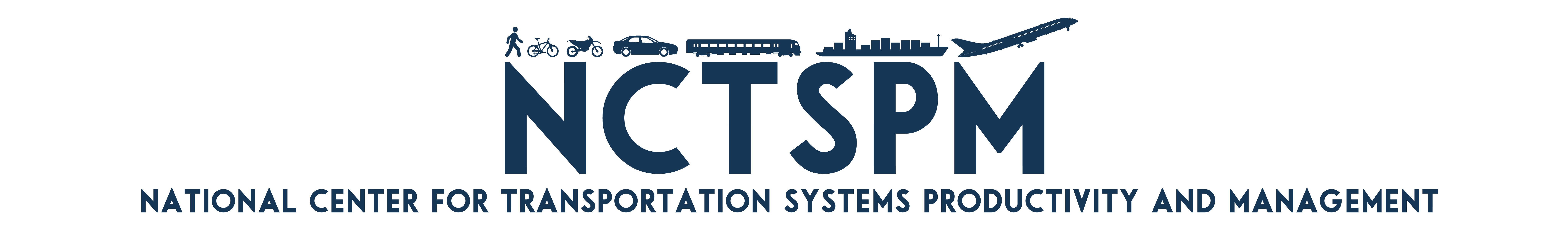 
 [Report Title]Contract # DTRT12GUTC12 with USDOT Office of the Assistant Secretary for Research and Technology (OST-R)Final Report
[Date]Principal Investigator: [  ]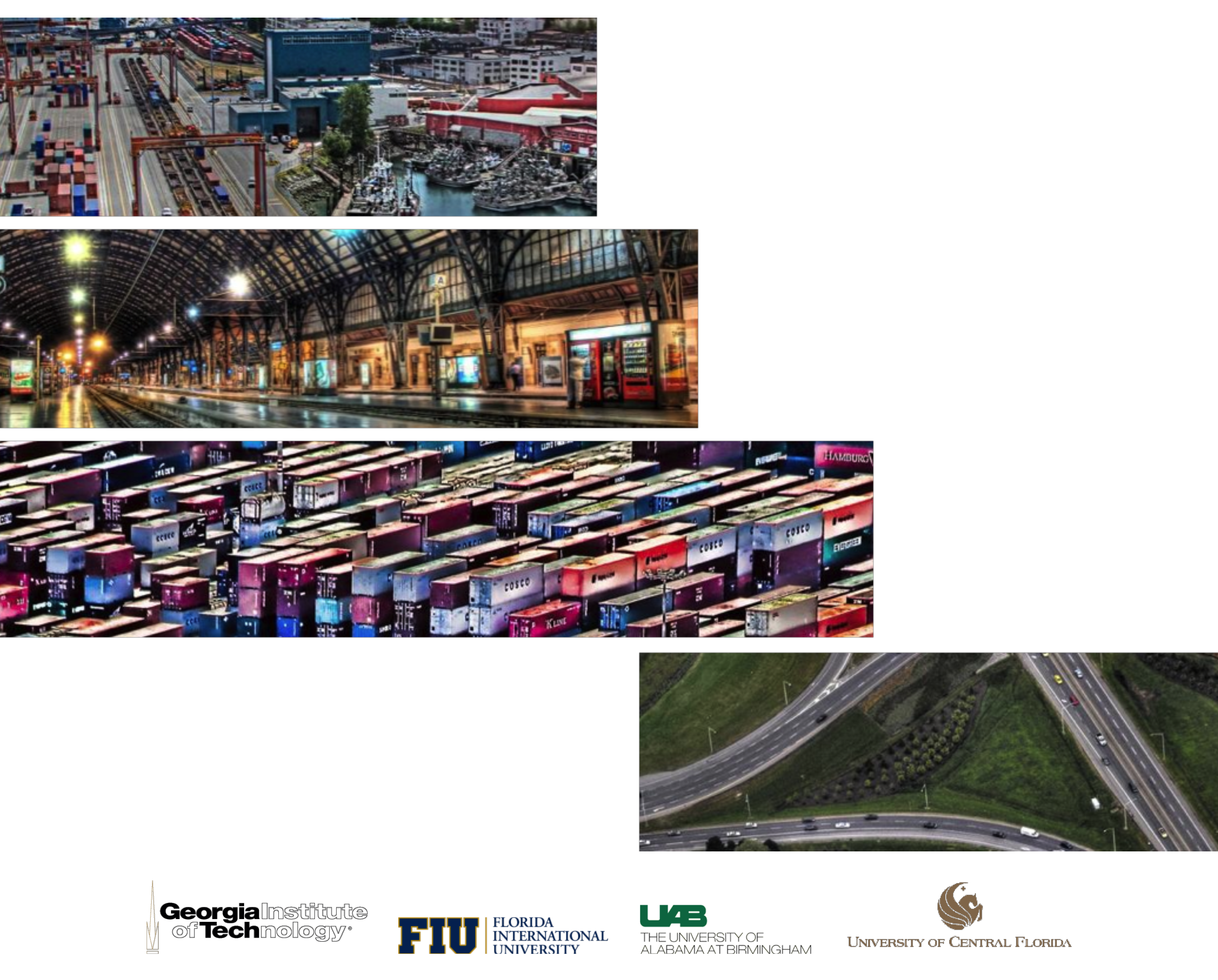 National Center for Transportation Systems 
Productivity and Management 
O. Lamar Allen Sustainable Education Building788 Atlantic Drive, Atlanta, GA 30332-0355P: 404-894-2236 	        F: 404-894-2278 nctspm@ce.gatech.edu       nctspm.gatech.edu